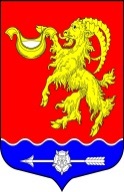 Местная администрация муниципального  образования Горбунковское сельское поселение муниципального образования Ломоносовского муниципального района Ленинградской областиПОСТАНОВЛЕНИЕ «Об утверждении положения о мерах по сохранению и рациональному использованию защитных сооружений и иных объектов гражданской обороны в  МО Горбунковское сельское поселение»В соответствии с Федеральными законами от 12.08.1998 № 28-ФЗ «О гражданской обороне», от 21.12.1994 № 68-ФЗ «О защите населения и территорий от чрезвычайных ситуаций природного и техногенного характера», от 26.02.1997 № 31-ФЗ «О мобилизационной подготовке и мобилизации в Российской Федерации» и в целях создания и сохранения фонда защитных сооружений гражданской обороны,                                                 ПОСТАНОВЛЯЕТ:Утвердить Положение о создании, сохранении и рациональном использовании защитных сооружений и других объектов гражданской обороны на территории МО Горбунковское сельского поселения Ломоносовского района Ленинградской области, согласно Приложению № 1. Постановление вступает в силу со дня его официального опубликования.Контроль за исполнением настоящего постановления оставляю за собой. И.о. главы местной администрацииМуниципального образованияГорбунковское сельское поселение                                                                                 П.А.РушПриложение № 1к постановлению местной администрации МО Горбунковское сельское поселениеот 16.02.2022 г. № 49ПОЛОЖЕНИЕо мерах по сохранению и рациональному использованию защитных сооружений и иных объектов гражданской обороны в  МО Горбунковское сельское поселение                                                               1. Общие положения       1. К объектам гражданской обороны (далее – объекты ГО) относятся убежища, противорадиационные укрытия, укрытия, специализированные складские помещения для хранения имущества гражданской обороны, санитарно-обмывочные пункты, станции обеззараживания одежды и транспорта, а также иные объекты, предназначенные для обеспечения мероприятий по гражданской обороне.2. Убежища создаются для работников наибольшей работающей смены организаций, отнесенных к категориям по гражданской обороне.Противорадиационные укрытия создаются для населения и работников организаций, не отнесенных к категориям по гражданской обороне, в том числе для нетранспортабельных больных, находящихся в учреждениях здравоохранения, и обслуживающего их медицинского персонала, расположенных в зоне возможного радиоактивного заражения (загрязнения) и за пределами зоны возможных сильных разрушений.Укрытия создаются:для работников организаций, не отнесенных к категориям по гражданской обороне, и населения, проживающего на территориях, отнесенных к группам по гражданской обороне, находящихся за пределами зон возможного радиоактивного заражения (загрязнения) и возможных сильных разрушений;для работников дежурной смены и линейного персонала организаций, расположенных за пределами зон возможного радиоактивного заражения (загрязнения) и возможных сильных разрушений, осуществляющих жизнеобеспечение населения и деятельность организаций, отнесенных к категориям по гражданской обороне;для нетранспортабельных больных, находящихся в учреждениях здравоохранения, расположенных в зонах возможных разрушений, а также для обслуживающего их медицинского персонала.3. Для населения, проживающего в безопасных районах, и населения, эвакуируемого из зон возможных сильных разрушений, возможного химического и радиоактивного заражения (загрязнения) и катастрофического затопления, в безопасных районах используются и приспосабливаются в период мобилизации и в военное время заглубленные помещения и другие сооружения подземного пространства.4. Специализированные складские помещения создаются для хранения средств индивидуальной и медицинской защиты, приборов радиационной и химической разведки, радиационного контроля и другого имущества гражданской обороны.5. Санитарно-обмывочные пункты, станции обеззараживания одежды и техники и иные объекты гражданской обороны создаются для обеспечения радиационной, химической, биологической и медицинской защиты и первоочередного жизнеобеспечения населения, санитарной обработки людей и животных, дезактивации дорог, зданий и сооружений, специальной обработки одежды и транспортных средств.6. Создание объектов ГО в мирное время осуществляется на основании планов, разрабатываемых администрацией Ленинградской области и администрацией МО Горбунковское сельское поселение по согласованию с Главным управлением МЧС России по Ленинградской  области.7. Создание объектов гражданской обороны в мирное время осуществляется на основании планов обеспечения выполнения мероприятий гражданской обороны, разрабатываемых в составе мобилизационных планов администрацией Ленинградской области, местной администрацией МО Горбунковское сельское поселение и организациями и согласованных с Главным управлением МЧС России по Ленинградской области.8. Администрация МО Горбунковское сельское поселение:определяет общую потребность в объектах ГО;создает в мирное время объекты ГО, и поддерживают их в состоянии постоянной готовности к использованию;ведет учет существующих и создаваемых объектов.9. Организации независимо от организационно-правовой формы:создают в мирное время по согласованию с территориальными федеральными органами исполнительной власти, органами исполнительной власти области и администрации МО Горбунковское сельское поселение, в ведении которых они находятся, объекты ГО;обеспечивают сохранность объектов ГО, принимают меры по поддержанию их в состоянии постоянной готовности к использованию;ведут учет существующих и создаваемых объектов ГО.10. Создание объектов ГО в период мобилизации и военное время осуществляется в соответствии с планами гражданской обороны организаций, планами гражданской обороны и защиты населения Ленинградской области и администрации МО Горбунковское сельское поселение.11. Создание объектов ГО осуществляется за счет приспособления существующих, реконструируемых и вновь строящихся зданий и сооружений, которые по своему предназначению могут быть использованы как объекты гражданской обороны, а также строительства этих объектов в качестве объектов ГО, также могут использоваться объекты, предназначенные для обеспечения защиты от чрезвычайных ситуаций природного и техногенного характера.12. В мирное время объекты ГО в установленном порядке могут использоваться в интересах экономики и обслуживания населения, а также для защиты населения от поражающих факторов, вызванных ситуациями природного и техногенного характера, с сохранением возможности приведения их в заданные сроки в состояние готовности к использованию по назначению.13. Содержание защитных сооружений гражданской обороны в мирное время обязано обеспечить постоянную готовность помещений и оборудования систем жизнеобеспечения к переводу их в установленные сроки на режим защитных сооружений и необходимые условия для безопасного пребывания укрываемых в защитных сооружениях гражданской обороны, как в военное время, так и в условиях чрезвычайных ситуаций мирного времени. Для поддержания защитных сооружений гражданской обороны в готовности к использованию в организациях могут создаваться формирования по их обслуживанию.При этом необходимо обеспечить сохранность:защитных свойств как защитных сооружений гражданской обороны в целом, так и отдельных его элементов;герметизации и гидроизоляции всего защитного сооружения гражданской обороны;инженерно-технического и специального оборудования, средств связи и оповещения защитного сооружения гражданской обороны.14. При содержании защитного сооружения гражданской обороны в мирное время запрещается: перепланировка помещений;устройство отверстий или проемов в ограждающих конструкциях;нарушение герметизации и гидроизоляции;демонтаж оборудования;применение горючих строительных материалов для внутренней отделки помещений;загромождение путей движения, входов в защитные сооружения гражданской обороны и аварийных выходов;оштукатуривание потолков и стен помещений;облицовка стен керамической плиткой;окрашивание резиновых деталей уплотнения, резиновых амортизаторов, хлопчатобумажных, прорезиненных и резиновых гибких вставок, металлических рукавов, табличек с наименованием завода;изготовителя и техническими данными инженерно-технического и специального оборудования;застройка территории вблизи входов, аварийных выходов и наружных воздухозаборных и вытяжных устройств защитных сооружений гражданской обороны на расстоянии менее предусмотренного проектной документацией.15. Допускается устройство в помещениях защитных сооружений гражданской обороны временных легкосъемных перегородок их негорючих и нетоксичных материалов с учетом возможности их демонтажа в период приведения защитных сооружений гражданской обороны в готовность к приему укрываемых, но не более чем за 6 часов.16. Инженерно-техническое и специальное оборудование, средства связи и оповещения защитных сооружений гражданской обороны необходимо содержать в исправном состоянии и готовности к использованию по назначению.17. Содержание, эксплуатация, текущий и плановый ремонты инженерно-технического и специального оборудования, средств связи и оповещения осуществляются в соответствии с технической документацией.18. Использование систем воздухоснабжения защитных сооружений гражданской обороны в мирное время допускается только по режиму чистой вентиляции.19. В мирное время запрещается использование следующих элементов инженерно-технического и специального оборудования защитных сооружений гражданской обороны:вентиляционных систем защищенной дизельной электростанции;фильтров-поглотителей;предфильтров;фильтров для очистки воздуха от окиси углерода;средств регенерации воздуха;гравийных воздухоохладителей;аварийных резервуаров для сбора фекалий.Задвижки на выпусках из резервуаров должны быть закрыты.20. При использовании защитных сооружений гражданкой обороны в мирное время необходимо:поддерживать температуру в помещениях в соответствии с требованиями проекта;обеспечить защиту от атмосферных осадков и поверхностных вод входов и аварийных выходов;проводить окраску и ремонт помещений и оборудования систем жизнеобеспечения в соответствии с установленными правилами;закрыть и опечатать герметические клапаны, установленные до и после фильтров-поглотителей, устройств регенерации и фильтров для очистки воздуха от окиси углерода;обеспечить в напорных емкостях аварийного запаса питьевой воды проток воды с полным обменом ее в течение 2 суток;содержать аварийные безнапорные емкости для питьевой воды в чистоте;закрыть и опечатать вспомогательные помещения, а также санузлы, не используемые в хозяйственных целях;законсервировать дизельные электростанции;обеспечить открываемые защитно-герметические и герметические ворота и двери подставками.21. При использовании защитных сооружений гражданской обороны в части соблюдения противопожарных требований надлежит руководствоваться требованиями пожарной безопасности в Российской Федерации в зависимости от назначения помещений защитных сооружений гражданской обороны в мирное время.22. Защитные сооружения гражданской обороны в мирное время могут использоваться в интересах экономики и обслуживания населения.23. Основные помещения разрешается использовать при выполнении обязательных требований действующих нормативных документов к помещению данного функционального назначения под:санитарно-бытовые помещения;помещения культурного обслуживания и помещения для учебных занятий;производственные помещения, в которых осуществляются технологические процессы, не сопровождающиеся выделением вредных жидкостей, паров и газов, опасных для людей, и не требующие естественного освещения;технологические, транспортные и пешеходные тоннели;помещения дежурных электриков, связистов, ремонтных бригад;- гаражи для легковых автомобилей, подземные стоянки автокаров и автомобилей;складские помещения для хранения несгораемых, а также для сгораемых материалов при наличии автоматической системы пожаротушения;помещения торговли и питания (магазины, залы столовых, буфеты, кафе, закусочные и др.);спортивные помещения (стрелковые тиры и залы для спортивных занятий);вспомогательные (подсобные) помещения лечебных учреждений.24. При использовании защитных сооружений гражданской обороны под складские помещения, стоянки автомобилей, мастерские допускается загрузка помещений из расчетной вместимости сооружения (без освобождения от хранимого имущества).Освобождение помещений от имущества осуществляется при приведении защитного сооружения гражданской обороны в готовность к приему укрываемых в срок не более 6 часов.25. Размещение и складирование имущества осуществляется с учетом обеспечения постоянного свободного доступа в технические помещения и к инженерно-техническому оборудованию защитного сооружения гражданской обороны для его смотра, обслуживания и ремонта.26. Вспомогательные помещения защитных сооружений гражданской обороны использовать в мирное время запрещается, за исключением помещений санузлов.Помещения санузлов могут быть использованы под кладовые, склады и другие подсобные помещения. В этом случае санузел отключается от системы водоотведения, а смонтированное оборудование консервируется без его демонтажа.«16» февраля 2022 года                                        № 49